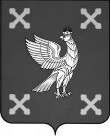 Управление образования администрации Шуйского муниципального районаПРИКАЗот   14.03.2023                   №  77О проведении муниципальной олимпиады среди военно-патриотических отрядов «Юнармия»             В соответствии с планом работы Управления образования администрации Шуйского муниципального района и в целях военно-патриотического воспитания учащихся  приказываю:Провести 28 марта 2023 года муниципальную олимпиаду среди юнармейцев на знание военной истории России (МАУДО «Центр творчества», 10.00).Утвердить Положение о проведении  муниципальной олимпиады среди юнармейцев на знание военной истории России (Приложение № 1).Утвердить состав жюри муниципальной олимпиады среди юнармейцев на знание военной истории России (Приложение № 2).Контроль за исполнением данного приказа возложить на главного специалиста отдела общего, дополнительного образования и воспитания Управления образования Скворцову Е.Н.           Начальник Управления образования администрации  Шуйского            муниципального района                                             Е.А. ЛуковкинаПОЛОЖЕНИЕо проведении муниципальной олимпиады среди военно-патриотических отрядов «Юнармия»           1. Общие положения Муниципальный этап олимпиады среди военно-патриотических отрядов «Юнармия» (далее-олимпиада) проводится с учащимися общеобразовательных учреждений Шуйского муниципального района, членов ВВПОД  «ЮНАРМИЯ», в соответствии с планом работы штаба местного отделения ВВПОД «ЮНАРМИЯ» Шуйского муниципального района.Цели и задачи олимпиады:- военно-патриотическое воспитание учащихся;- пропаганда и популяризация военной службы среди учащихся;- подготовка юношей к военной службе.2. Порядок и сроки проведения олимпиадыОлимпиада проводится 28 марта 2023 года на базе МАУДО «Центр творчества», начало в 10-00.Участники конкурса: команды военно-патриотических отрядов учащихся Шуйского муниципального района.Руководство подготовкой и проведением олимпиады Подготовка и проведение олимпиады возлагается на Управление образования администрации Шуйского муниципального района, МАУДО «Центр творчества». Непосредственное проведение олимпиады возлагается на Организационный комитет.   Ответственность за создание безопасных условий проведения соревнований возлагается на Организационный комитет.  Ответственность за соблюдением мер безопасности участниками во время олимпиады, за жизнь, здоровье возлагается на руководителей команд.4. Условия проведения олимпиадыСостав команды – 8 человек (14-17 лет), из которых не менее 2-х девочек.Форма одежды – юнармейская.5. Программа олимпиады1.  Теоретическая часть: 1.1. Тест по военной истории (5 чел. от команды): оценивается знание военной истории в рамках школьного курса «История России», а также знание военной техники современности.1.2. Тест по медицинской подготовке (2 чел. от команды): оценивается знание по оказанию ПМП.1.3. Описание сражения (1 чел. от команды): оценивается знание основных событий (битв) Великой Отечественной войны.2.  Практическая часть: Огневая подготовка:2.1. Разборка-сборка АК-74 (2 чел. от команды): (Осуществить неполную разборку и сборку массогабаритного макета автомата «АК-74». Учитываются: время + штрафы за ошибки).Стрельба из лазерной винтовки (Стрельба из положения «сидя». Дистанция 5 м. Оружие – лазерная винтовка. Упражнение: 3 зачетных выстрела. Результат по сумме очков 3-х зачетных выстрелов).Физическая подготовка:Военно-спортивная эстафета (4 чел. от команды):Радиационная, химическая и бактериологическая защита РХБЗ (2 чел. от команды):Оцениваются практические умения пользоваться противогазом ГП-5 и ОЗК (общевойсковым защитным комплектом).По команде «Плащ в рукава, чулки, перчатки надеть. Газы!»:положить ОЗК на землю, оставляя на себе противогаз в походном положении;достать чулки и перчатки из капюшона плаща;надеть чулки, застегнуть хлястики, начиная с нижних и завязать обе тесьмы на поясном ремне;надеть плащ в рукава и противогаз, оставляя противогазовую сумку под плащом, и застегнуть шпеньки плаща;надеть капюшон и перчатки, при этом петли на низах рукавов надеть на большие пальцы поверх перчаток.Выполнив норматив, подать установленный сигнал.Медицинская подготовка (2 чел. от команды):Совершенствование приобретенных теоретических знаний и практических приемов и навыков по оказанию ПМП.Темы: Ушибы, растяжения, разрывы мышц, связок, вывихи, сдавления)Кровотечения(виды кровотечений, способы остановки, наложение жгута)Ожоги (теория и практика наложения повязок)Отморожения (теория)Массовые поражения при воздействии химических отравляющих веществ(оказание ПМП и эвакуация из очага поражения)Солнечный и тепловой удар (теория)Переломы (теория и практика ПМП).Строевая подготовка «Одиночные строевые приёмы без оружия».Исходное положение: двухшереножный строй.Выполняется:· сдача рапорта командиру;· выход из двухшереножного строя;· повороты на месте;· движение строевым шагом;· повороты в движении;· отдание воинского приветствия в движении;· подход к начальнику;· возвращение в строй.Рапорт об окончании выступления: «Товарищ судья (или воинское звание). Отряд_________ (название команды) прохождение этапа «Строевые приёмы без оружия в составе отделения» закончило. Командир отделения _________ (Фамилия)»Строевые приемы и команды выполняются согласно Уставу ВС РФ.6.Порядок определения победителейОбщекомандное место определяется по наименьшей сумме мест, набранных командой по всем этапам и видам программы олимпиады. При равенстве результатов предпочтение отдается команде, имеющей лучший результат в теоретической части. В каждом этапе олимпиады определяется личное первенство по наибольшему количеству баллов.5.НаграждениеКоманды, занявшие призовые места в общем зачёте олимпиады, и учащиеся, показавшие лучший результат в дисциплине, награждаются дипломами Управления образования администрации Шуйского муниципального района.Состав жюри муниципальной олимпиады среди военно-патриотических отрядов «Юнармия»- Порошина Н.Н., заместитель директора по учебно-воспитательной работе МАУДО «Центр творчества», председатель жюри;- Ботыгин Владимир Иванович, начальник штаба местного отделения ВВПОД «ЮНАРМИЯ» Шуйского муниципального района;- представители в/ч 03333.Приложение к ПоложениюЗаявка на участие в муниципальной олимпиаде среди военно-патриотических отрядов «Юнармия» __________________________________________(наименование образовательного учреждения)К соревнованиям допущено ______ человек.Руководитель образовательного учреждения ____________________________(подпись, ФИО)Приложение 1к приказу Управления образования администрации Шуйского муниципального районаот  14.03.2023       № 77СтанцииУпражнениеУпражнениеШтрафСтартСнаряжение магазина АК-74 патронами в положении лёжаСнаряжение магазина АК-74 патронами в положении лёжа-1 этапБег по лавке (с муляжом автомата)Бег по лавке (с муляжом автомата)За каждое касание пола прибавляется – штраф 5 сек2 этапКувырки на мате (с муляжом автомата) 2 разаКувырки на мате (с муляжом автомата) 2 раза-3 этап«Мышеловка» (передвижение ползком по коридору), длина коридора — 8 м, ширина — 1 м, высота — 55 см (с муляжом автомата)«Мышеловка» (передвижение ползком по коридору), длина коридора — 8 м, ширина — 1 м, высота — 55 см (с муляжом автомата)За каждое касание ограничителей коридора — штраф 5 сек4 этапЮноши – Подтягивание из виса на высокой перекладине - 10 раз Девушки – Подтягивание из виса лежа на низкой перекладине 90 см - 12 разУпражнение, выполненное с нарушением* — не засчитывается. В случае если участник выполнил меньшее количество раз, он получает 10 штрафных секунд, за каждое невыполненное упражнение5 этапПрыжки через барьеры — отталкиванием двумя ногами одновременно (10 барьеров высотой 40 см, расстояние между барьерами — 1 м)Прыжки через барьеры — отталкиванием двумя ногами одновременно (10 барьеров высотой 40 см, расстояние между барьерами — 1 м)За каждый барьер, сбитый участником, начисляется штраф - 5 сек6 этапМетание мяча из положения лёжа в мишень на расстоянии 8-10 метровМетание мяча из положения лёжа в мишень на расстоянии 8-10 метровЗа каждый промах – штраф 5 сек7 этапПрыжки через скакалку 30 разПрыжки через скакалку 30 раз -ФинишЧелночный бегЧелночный бег-Приложение № 2к приказу Управления образования администрации Шуйского муниципального районаот  14.03.2023       № 77 №п/пФИО участника полностьюДата рождения (число, месяц, год)Виза врача12345678Руководитель отряда______________________________
(подпись, ФИО)Врач________________________________(подпись, ФИО)